	КАРАР                                                                   ПОСТАНОВЛЕНИЕ28 октябрь 2021 йыл                         №47                    28 октября 2021 годаО внесении изменений в постановление №12 от 29.03.2021г. «Об утверждении  Муниципальной программы «Развитие автомобильных дорог  общего пользования местного значения сельского поселения Ташлинский сельсовет муниципального района  Альшеевский район Республики Башкортостан на 2021-2025годы»Внести изменения и дополнения в Муниципальную  программу «Развитие автомобильных дорог общего пользования местного значения сельского поселения Ташлинский сельсовет муниципального района Альшеевский район Республики Башкортостан на 2021-2025 годы», изложив ее в новой редакции» согласно приложению к настоящему приложению, ПОСТАНОВЛЯЮ:1. Внести изменения и дополнения в Муниципальную программу «Развитие автомобильных дорог общего пользования местного значения сельского поселения Ташлинский сельсовет муниципального района Альшеевский район Республики Башкортостан на 2021-2025 годы».2. Установить, что в ходе реализации муниципальной программы «Развитие автомобильных дорог  общего пользования местного значения сельского поселения Ташлинский  сельсовет муниципального района  Альшеевский район Республики Башкортостан на 2021-2025 годы» мероприятия и объёмы их финансирования подлежат  ежегодной корректировке  с учётом возможностей средств бюджета сельского поселения, муниципального района, средств республиканского бюджета и иных межбюджетных трансфертов.3.Изложить подраздел «Объемы и источники финансирования программы» Паспорта  программы «Развитие автомобильных дорог  общего пользования местного значения сельского поселения Ташлинский сельсовет муниципального района  Альшеевский район Республики Башкортостан на 2021-2025 годы»в следующей редакции:Объём финансирования: рублей в т.ч.:1190 000,36руб- средства бюджета Республики Башкортостан- рублей - средства дорожного фонда муниципального района – 1190 000,36рублей - средства сельского поселения -  0 рублей  В т.ч по годам:2021 г. –290 000,36 рублей- средства бюджета Республики Башкортостан-  рублей- средства сельского поселения - рублей - средства дорожного фонда муниципального района – 290 000,36 рублей2022 г. –225000,00 рублей- средства бюджета Республики Башкортостан- 00 рублей - средства сельского поселения -    рублей - средства дорожного фонда муниципального района – 225000,00 рублей2023 г. –225000,00рублей- средства бюджета Республики Башкортостан- 0 рублей - средства сельского поселения -  0  рублей - средства дорожного фонда муниципального района –225000,00 рублей2024 г. –225000,00 рублей - средства бюджета Республики Башкортостан- 00 рублей - средства сельского поселения -   0 рублей - средства дорожного фонда муниципального района –225000,00рублей 2025 г. –225000,00 рублей- средства бюджета Республики Башкортостан-  00 рублей - средства сельского поселения -    рублей - средства дорожного фонда муниципального района – 225000,00 рублей4.Контроль за исполнением муниципальной программы, утвержденной настоящим постановлением возложить на управляющего  делами  Хайруллиной А.З.Глава  сельского        поселения                                          А.Ф.МурзинБАШҠОРТОСТАН  РЕСПУБЛИКАҺЫӘЛШӘЙ РАЙОНЫМУНИЦИПАЛЬ РАЙОНЫНЫҢТАШЛЫ АУЫЛ СОВЕТЫАУЫЛ БИЛӘМӘҺЕХАКИМИӘТЕ(БАШҠОРТОСТАН РЕСПУБЛИКАҺЫӘЛШӘЙ РАЙОНЫТАШЛЫ АУЫЛ СОВЕТЫ)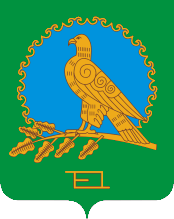               АДМИНИСТРАЦИЯСЕЛЬСКОГО ПОСЕЛЕНИЯТАШЛИНСКИЙ   СЕЛЬСОВЕТМУНИЦИПАЛЬНОГО РАЙОНААЛЬШЕЕВСКИЙ РАЙОНРЕСПУБЛИКИ БАШКОРТОСТАН(ТАШЛИНСКИЙ   СЕЛЬСОВЕТАЛЬШЕЕВСКОГО  РАЙОНАРЕСПУБЛИКИ БАШКОРТОСТАН)